Главе АдминистрацииРемонтненского районаА.П. ПустоветовуВо исполнение протокола № 1 от 02.04.2021 заседания малого совета по межнациональным отношениям при Администрации Калининского сельского поселения, Администрация Калининского сельского поселения предоставляет следующую информацию:По вопросу 3:Ответственными специалистами Администрации Калининского сельского поселения в 2021 году ежемесячно проводился мониторинг обстановки направленной на недопущение возникновения межнациональных конфликтов на территории поселения. За 2021 год не было выявлено ни одной конфликтной ситуации по межнациональным отношениям.По вопросу 4:Специалистом Администрации Калининского сельского поселения уполномоченным составлять протоколы об административной ответственности были выявлены нарушения по ч. 1 ст. 4.1. Нарушители были привлечены к административной ответственности, составлено пять протоколов.Глава Администрации 
Калининского сельского поселения                                                                    Е.В. МирнаяВо исполнение протокола № 2 от 30.06.2021 заседания малого совета по межнациональным отношениям при Администрации Калининского сельского поселения, Администрация Калининского сельского поселения предоставляет следующую информацию:По вопросу 2:На территории Калининского сельского поселения были проведены запланированные мероприятия к празднованию Дня России при соблюдении санитарных требований. Все отчеты по проведенным мероприятиям были размещены на официальном сайте Администрации Калининского сельского поселения в срок.10 июня 2021 года специалист МКУК "Большеремонтненский СДК" провела для воспитанников пришкольного лагеря "Росинка" познавательную программу "Золотой колосок", приуроченную к мероприятиям по возрождению народных традиций. Ребятам рассказали об истории появления одного из самых известных символов России - русской матрешке. https://ok.ru/profile/574545893188/statuses/15328764441939610 июня 2021 года состоялся уличный концерт «Большой России малый уголок». Жителям села своё творчество подарили детский вокальный коллектив «Ладушки», дуэт «Жемчужина», трио «Вольница», а так же солисты СДК.https://ok.ru/video/2221850888772https://ok.ru/video/2221834897988https://ok.ru/video/222183031046812 июня 2021 года в с. Ремонтное состоялся XI Межрегиональный фестиваль народного творчества «Играй, гармонь». МКУК «Большеремонтненский СДК представили коллектив «Ложкари» руководитель Мощенко Л.П., дуэт «Жемчужина» и Попенко Н.В.https://ok.ru/video/2569649851012По вопросу 3:Инспектором по ФК и спорту и молодежной политике Администрации Калининского сельского поселения Самойловой С.Ю. ведется работа по проведению профилактических мероприятий и мероприятий, направленных на укрепление единства и духовной общности многонационального народа на территории Калининского сельского поселения.Перечень мероприятий направленных на укрепление межнациональных отношений в молодежной среде за 1-е полугодие 2021 года02.02.2021г. Урок мужества «Сталинград – огнем и пламенем объят»13.02.2021г. Час мужества «Эхо афганской войны»20.02.2021г. Праздничный концерт «За мужчин!»24.02.2021г. Всероссийской акции «Народная культура для школьников 26.02.2021г. Урок толерантности «Толерантность нужна всем»13.03.2021г. Познавательная программа «Мой край родной!», к 100-летию Ремонтненского района14.03.2021г. Развлекательное мероприятие «Масленица-удалуха!»18.03.2021г. Акция «С Крымом – навсегда!».  12.04.2021г. Онлайн беседа «Что такое буллинг»12.04.2021г. Онлайн урок «Как научиться дружить»13.04.2021г. «Дети России – 2021»03.05.2021г. Акцию «Георгиевская лента»09.05.2021г. Онлайн – шествие «Бессмертный полк»15.06.2021г. Интеллектуально-игровая программа «Турнир любителей головоломок»22.06.2021г. Траурный митинг «Долгая память», посвященная Дню памяти и скорбиПо вопросу 4:В образовательном учреждении МБОУ Большеремонтненская СШ в течении года проводились воспитательные и культурно – просветительские мероприятия, направленные на развитие у детей и молодежи неприятия идеологии терроризма и привитие им традиционных российских духовно – нравственных ценностей.В течении 2021 учебного года Администрацией школы и классными руководителями велась активная работа по профилактике межэтнических отношений и интернет безопасности, профилактике экстремизма и терроризма. 8 февраля было проведено родительское онлайн собрание. На  собрании рассмотрели вопрос по воспитанию толерантности у школьников и вопрос по профилактике проявлений экстремизма в среде несовершеннолетних.В апреле 2021 года была организована встреча обучающихся с представителями правоохранительных органов с целью разъяснения российского законодательства по правонарушениям среди подростков и по противодействию экстремистской деятельности.На протяжении 2021 года проводились мероприятия по профилактике вредных привычек. Были проведены беседы по классам на тему: «О борьбе с вредными привычками», прошёл конкурс высказываний, рисунка на тему «Нет, вредным привычкам!».Ученики школы принимали активное участие в спортивных соревнованиях.Классными руководителями  проведены личные беседы с учащимися по поводу выявления экстремистских наклонностей, агрессивности, воспитания толерантного поведения. Была проведена  профилактическая  и информационная работа с обучающимися и родителями по профилактике межэтнических отношений и интернет безопасности.Так же ученики школы принимали активное участие в районных конкурсах, таких как «Звездная радуга»; «Живая классика»; «Колорит России», где заняли призовые места в конкурсе песен и стихов, в конкурсах рисунка, поделок совместно с родителями.Отсутствие  проявлений экстремистского характера среди учащихся школы  свидетельствует об успешности предпринимаемой профилактической работы.По вопросу 5:На территории Калининского сельского поселения проводится мониторинг по выявлению выжигания сухой растительности. Создана «Группа по  контролю за недопущением выжигания сухой травянистой растительности на территории Калининского сельского поселения». Весь противопожарный период был обеспечен контроль по недопущению выжигания сухой травянистой растительности. Проводились объезды по полям и населенным пунктам. За 2021 год нарушений Постановления Правительства РО от 30.08.2012 №810 «О мерах по противодействию выжигания сухой растительности на территории Ростовской области»  не выявлено. Административные протокола по данной статье не составлены.Глава Администрации 
Калининского сельского поселения                                                                    Е.В. МирнаяВо исполнение протокола № 3 от 24.09.2021 заседания малого совета по межнациональным отношениям при Администрации Калининского сельского поселения, Администрация Калининского сельского поселения предоставляет следующую информацию:По вопросу 2:В течении 2021 года ответственным специалистом Администрации Калининского сельского поселения проводился мониторинг по соблюдению установленных нормативов (норм) нагрузки сельскохозяйственных животных на единицу площади пастбищ на территории поселения. На 2021 год все земельные участки, которые были предназначены для выпаса скота, переданы в аренду или в собственность по целевому назначению жителям, которые имеют личное поголовье скота в соответствии с законодательством РФ.За отчетный период фактов нарушения норм нагрузки сельскохозяйственных животных на единицу площади пастбищ на территории поселения не выявлено.Глава Администрации 
Калининского сельского поселения                                                                    Е.В. МирнаяВо исполнение протокола № 4 от 24.12.2021 заседания малого совета по межнациональным отношениям при Администрации Калининского сельского поселения, Администрация Калининского сельского поселения предоставляет следующую информацию:По вопросу 4:ОТЧЕТ по ПЛАНУ
мероприятий по реализации в 2019 - 2021 годах Стратегии государственной национальной политики Российской Федерации на период до 2025 года в  муниципальном образовании «Калининское  сельское поселение»за 1-4 квартал 2021 годаПо вопросу 5:За 2021 год состоялось 4 заседания малого совета по межнациональным отношениям при Администрации Калининского сельского поселения. Все заявленные вопросы комплексного плана на 2021 год были рассмотрены и исполнены. Так же составлен Комплексный план работы Малого совета по вопросам межэтнических отношений при Администрации Калининского сельского поселения на 2022 год.Глава Администрации 
Калининского сельского поселения                                                                    Е.В. Мирная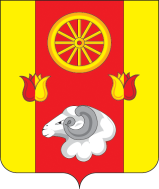 Ростовская областьАДМИНИСТРАЦИЯКалининского сельского поселения347481с. Большое Ремонтноеул. Ленина19, тел. 36-4-16E-mail: sp32340@donpac.ruИНН/КПП 6129005824/61290100112.01.2022_№_93.23/4       №Наименование мероприятияДата проведенияМесто проведенияЦель и задачимероприятияРезультат мероприятия (краткое описание)Охват  участников и зрителей (чел.)Охват  участников и зрителей (чел.)1Содействие проведению торжественных мероприятий, приуроченных к праздничным и памятным датам в истории народов России, в том числе посвященных:сохранение и приумножение духовного, исторического и культурного наследия и потенциала многонационального народа Российской Федерации (российской нации) посредством пропаганды идей патриотизма, единства и дружбы народов, межнационального (межэтнического) согласия1.2Дню Защитника Отечества22.02.2020с. Ремонтноеповышение интереса к изучению истории, культуры и языков народов Российской Федерации, значимых исторических событий, ставших основой государственных праздников и памятных датУчастие в районных соревнованиях по волейболу на кубок памяти В. Яценко, соревнования  по шахматамУчастие в районных соревнованиях по волейболу на кубок памяти В. Яценко, соревнования  по шахматам6 чел.1.3Дню славянской письменности и культуры24.05.2020с. Большое  Ремонтноеповышение интереса к изучению истории, культуры и языков народов Российской Федерации, значимых исторических событий, ставших основой государственных праздников и памятных дат, связанных с реализацией государственной национальной политики РФhttps://ok.ru/profile/582085280398/statuses/153500509031310 https://ok.ru/profile/582085280398/statuses/153500509031310 2 чел.1.4Дню России10.06.2021гс. Большое РемонтноеПовышение интереса к изучению истории, культуры и языков народов Российской Федерации, значимых исторических событий, ставших основой государственных праздников и памятных дат, связанных с реализацией государственной национальной политикиhttps://ok.ru/video/2221850888772https://ok.ru/video/2221834897988https://ok.ru/video/2221830310468https://ok.ru/video/2221815171652https://ok.ru/video/2221795183172https://ok.ru/video/2221850888772https://ok.ru/video/2221834897988https://ok.ru/video/2221830310468https://ok.ru/video/2221815171652https://ok.ru/video/222179518317212 чел.1.5Дню Государственного флага Российской Федерации22.08.2021с. БогородскоеФормирование уважения к государственному флагу Российской Федерации, её национальным праздникам, развитие творческих способностей, кругозора, формирование у граждан, в том числе детей и молодежи, активной гражданской позиции, чувства сопричастности к процессам, происходящим в стране, истории и культуре России.https://ok.ru/profile/579630883847/statuses/153305568676615 https://ok.ru/profile/579630883847/statuses/153305568676615 2 чел.1.6Дню народного единства03.11.2021с. Большое РемонтноеПовышение интереса к изучению истории, культуры и языков народов РФ, значимых исторических событий, ставших основой государственных праздников и памятных дат, связанных с реализацией государственной национальной политики РФ.https://vk.com/video579856982_456239017https://ok.ru/video/2580826556996https://ok.ru/video/2580814694980https://ok.ru/video/2580807092804https://vk.com/video579856982_456239017https://ok.ru/video/2580826556996https://ok.ru/video/2580814694980https://ok.ru/video/25808070928041.7Международному дню толерантности16.11.2021гс. БогородскоеУкрепление приверженности идеям сотрудничества и толерантности,  распространения уважительного отношения к разным точкам зрения, а также гармонизации взаимоотношений между разными социальными и национальными группами российского общества.7 чел.2Участие в районном фестивале национальных культур «Мы вместе!»04.11.2021с.Богородское Сохранение и развитие этнокультурного многообразия народов России на основе взаимного уважения традиций и обычаев, формирование толерантности, недопущения распространения экстремизма, национализма, конфликтов на религиозной основе.https://ok.ru/profile/579630883847/statuses/153537005587207 https://ok.ru/profile/579630883847/statuses/153544513719047  https://ok.ru/profile/579630883847/statuses/153541683088135https://ok.ru/profile/579630883847/statuses/153537005587207 https://ok.ru/profile/579630883847/statuses/153544513719047  https://ok.ru/profile/579630883847/statuses/1535416830881353Проведение межрайонного фестиваля народного творчества «Играй гармонь!»12.06.2021с. Ремонтное сохранение и возрождение народных традиций. Приобщение к народной культуре. Содействие развитию народного музыкального исполнительства, широкая пропаганда искусства игры на гармони и других народных инструментах, выявление талантливых самобытных музыкантов-любителей, творческое сотрудничество и обмен опытом.https://bolshrem-sdk.kulturu.ru/item/800676https://bolshrem-sdk.kulturu.ru/item/80067618 чел.4Проведение Всероссийского дня любви, семьи и верности.08.07.2021гс. Большое РемонтноеВоспитание семейных ценностей. Повышение престижа семьи как хранительницы духовно-нравственных ценностей, национальной культуры и исторической преемственности поколений.https://ok.ru/profile/574545893188/pphotos/918215599940https://ok.ru/profile/574545893188/pphotos/9182155999408 чел.5Участие в районном фестивале семейного творчества «Семья талантов» ко Дню семьи, любви и верности08.07.2021с. Ремонтное Поддержка и развитие традиций семейного художественного творчества, усиление его воспитательного значения. Популяризация достижений в области семейного народного творчества, обмен опытом и методикой использования в семейных досуговых формах различных видов и жанров любительских искусств. Укрепление роли повышения статуса семьи в социально-культурном общественном пространстве.https://ok.ru/group59431007289455/topic/153844477620335https://ok.ru/group59431007289455/topic/15384447762033521 чел.